中華大家功德會2023第四屆「夢想+」計畫壹、活動精神：支持由學校成為孩子夢想的推手本會期望透過長期培育與支持，由學校或團體整合群體夢想概念，開發弱勢(偏鄉)孩子在各領域的能力或專長，幫助一群孩子實現夢想。2023-2024年「夢想+」計畫，將資助5-10所台中、彰化、南投境內國民小學與國民中學，每所學校新台幣四十萬元夢想基金，總計經費超過新台幣貳百萬元整。貳、計畫名稱：夢想+（夢想佳、夢想加、夢想家）因為環境的限制，導致許多弱勢與偏鄉學童缺乏夢想的勇氣，所以本案的第一個概念是「夢想佳」，鼓勵學童勇敢築夢；這些夢想，加入了學校或機構的整合與加乘作用，引導出了一條具體可行的道路，叫「夢想加」；期待這些學童未來有所發展，成為勇於追求夢想、能築夢的人，就符合最終「夢想家」的活動目標。參、徵求方案類型：    我們期望尋找發展以下計畫項目的國中、小學校合作，發展有助啟發孩子的夢想，開啟視界、增進學童對未來的發展培訓之「群體屬性」的二年期計畫，在符合教育部課程綱領規劃下，由提案學校針對校內在校學生，以實際活動、課程、體驗、旅行、賽事(團體性項目)、祭典等具有階段性規劃活動。列舉如下(歡迎更多項目)：  科研：科學研究、資訊及發明與創造能力  體育：團體運動類型  藝術：舞蹈、繪畫、設計、音樂、戲劇、短片、攝影等  文化：社會文化發展、文學  環保：生態、環境、綠化等教育  其他肆、計畫金額說明：本案為本會每年常態性項目，對得主學校為設訂為兩年期之計畫，成為決選後的「夢想+」計畫得主單位，本會將會支應相關費用(每校20萬)，助有夢想、有規劃的學校一臂之力，實現夢想計畫，使孩子們有機會懷抱夢想、擁抱未來，並在夢想的實踐過程中，建立獨一無二的自信心。若經第一年期終評核通過，本會將再提供次年「夢想續航」基金(每校20萬)，進行第二年的夢想計畫，合計每校兩年共40萬「夢想+」基金。伍、計畫內容：一、申請對象：以台中、彰化與南投地區國小與國中學校為對象(第三屆「夢想+」得主學校，本屆不得連續申請)。二、申請流程:（一）收件：即日起開始收件，2023年06月19日截止收件(以書面為主一式3份郵戳為憑，電子檔需寄至本會信箱[word版])。請各校來電04-22492218(陳專員)確認是否送達。（二）初審：2023年06月21日前公佈於網路(初選錄取決選兩倍學校)。（三）影片拍攝：1、由初選錄取之「各校」發展拍片腳本，由「本會委託專業團隊」執行後續拍片事宜。2、講習(初選錄取之「各校」代表參與)：2023年06月26日-28日，擇一日，半天(以線上會議方式)。（四）網路票選：2023年11月21日至2023年12月11日為網路投票時間(網路投票占20%)。（五）提案含決選：2023年12月12至12月19日，當週配合評審委員擇一日(下午)舉行決選提案，決選後併計網路投票結果，於本會官網公告決選結果。三、獎助名額計算方式：決選錄取學校數以初選報名數1/4列計。總數不少於5所，不大於10所。例(舉例說明，非本屆名額)：█若合計28校報名。█以1/4計算，決選名額7所。█初選名額：兩倍錄取共14所。四、獎助金撥發管制考量:（一）期初獎助金20萬元，為決選公佈1月內將發至指定專戶(學校帳戶)。（二）次年獎助金提撥前，本會需審查計畫執行成效，以決定是否提撥次年之「夢想續航」基金。審查計畫執行成效事項1、以簡報方式提列成效2、發展拍片腳本，由本會委託專業團隊評估執行後續拍片事宜。五、重要時間節點2023夢想+說明會(若因疫情影響無法舉辦，則改為線上，相關情形公佈於本會FB粉絲專頁)場次一地點:南投草屯虎山國小(南投縣草屯鎮新生路76號)時間: 2023/05/24(三)0930-1100場次二地點:彰化三條國小(彰化縣溪州鄉中央路二段31號)時間:2023/05/24(三)1400-1530場次三地點:台中中山國中(台中市西屯區寧夏路179號)時間:2023/05/25(四)1000-1130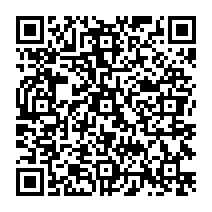 ※欲參加之學校請掃描QR-Code填寫表單:六、申請資料:詳見本會官網/夢想+/第四屆夢想+下載專區:http://www.dajia.org.tw/RWD01/OnePage.aspx?tid=188七、審核程序:(一)資格認定與初審：由本會秘書處執行資格審並遴選專案小組初審。符合報名條件即完成資審後，進入初審。初審先行錄取決選錄取名額之兩倍團體。(二)決選：由評審委員會團長召集評審委員針對提案以委員會個別評分方式決定，以總分決定錄取學校。八、審核指標九、評審團組成由本會邀請長期參與關注學子公益領域之專家學者暨社會賢達等人士，另加入功德會成員1-2員，組成聯合評審團委員會，依據評分指標進行評選。陸、參與計畫雙方配合事項：(一)本計畫以長期持續為原則，服務對象應鼓勵師生自動自發參與計畫案相關活動、競賽(競賽成績僅作為執行記錄，不納入評比)以拓展學生學習視野、提升學習成效。(二)獲本計畫補助對象需配合本會決選面試審查、成果展、記者會與相關公益活動等活動之義務。柒、歷屆「夢想+」得主第一屆:台中市中山國中「堅持夢想、永不放棄」(棒球) 彰化縣中興國小「多元文化與才藝發展」(太鼓隊) 彰化縣同安國小「同安咖啡夢想+」(咖啡文化) 彰化縣媽厝國小「泳敢追夢」(游泳) 彰化縣福興國中「追夢的跆拳小將」(跆拳道)第二屆:台中市潭子國中「愛跑-無須理由」(田徑) 台中市霧峰國中「阿罩霧音樂花園」(管樂團) 彰化縣梧鳳國小「啟笛夢想 梧鳳翱翔」(直笛) 彰化縣寶山國小「創意科學尋寶家」(多元社團) 彰化縣成功國小「成功御風童年+」(直排輪) 彰化縣新民國小「Bravo!樂揚田中」(弦樂團) 南投縣育英國小「Taiwan can help!Yu-Ying can help」(英語學習) 南投縣虎山國小「實現發明的夢想家」(專利發明)第三屆:台中市中山國中「舞所畏懼‧舞夢最美」(舞蹈) 台中市大雅國中「飛越全壘打牆—夢想+分」(棒球) 台中市北新國中「推波助『籃』」(籃球) 台中市追分國小「吹響追分的一畝田」(管弦樂) 彰化縣同安國小「AI射藝‧夢想跨域」(射箭) 彰化縣三條國小「偏鄉學子跆拳夢」(跆拳道) 彰化縣美豐國小「集詩廣藝」(藝術人文) 南投縣愛蘭國小「后羿再現‧射向奧運」(射箭) 南投縣鳳凰國小「帶著戲偶去旅行」(戲偶傳承)2023「夢想+」計畫 期程管制表2023「夢想+」計畫 期程管制表2023「夢想+」計畫 期程管制表2023「夢想+」計畫 期程管制表時   間時   間進   度說  明夢想啟航即日起計畫開始夢想啟航2023/05/04完成2023夢想+公告夢想敲門2023/05/24(0930-1100)2023夢想+說明會(一)南投虎山國小夢想敲門2023/05/24(1400-1530)2023夢想+說明會(二)彰化三條國小夢想敲門2023/05/25(1000-1130)2023夢想+說明會(三)台中中山國中夢想敲門2023/05/03-2023/06/19(報名截止)受理報名夢想觀摩2023/06/20-2023/06/21初選夢想觀摩2023/06/21前初選入選公告夢想觀摩2023/06/26-2022/06/28影片拍攝講習(線上方式)夢想觀摩2023/08/31-2023/11/15影片拍攝夢想觀摩2023/11/21-2023/12/11決選投票夢想觀摩2023/12/12-2023/12/19決選提案夢想觀摩不晚於2023/12/19決選結果公告夢想發散2023/12計畫執行夢想發散2024/01夢想基金款撥款編號項目審核比重(%)審核比重(%)1與主題的結合性計畫對弱勢學童之天賦發展是否具有正面影響力及產生之意義(天賦發展及培養)３０%評審團總分轉為75%2創新性計畫或其執行作法是否具有創意或具備創新之作法１０%評審團總分轉為75%3一貫性是否具備過去之相關經驗值1０%評審團總分轉為75%4完整性計畫是否能夠持續引入親、師、生共同參與，可連結學校與團體相關之資源(例如家長會、志工或學校周邊在地資源)1０%評審團總分轉為75%5正面影響(散播性)是否發揮激勵人心並與本會連結之效果(請說明法)２０%評審團總分轉為75%6執行合理性█是否可以在得獎後1至2個月內展開執行工作█計畫是否能在一年內展現夢想執行之初步成果█計畫經費之合理性２０%評審團總分轉為75%總配比評審團總分經加權轉為75%75%75%總配比影片腳本5%5%總配比本活動納入社群評分機制，社群評分占總分之20%20%20%總分加分機制若學校屬於非山非市加總分1.5分，偏遠加總分2分，特殊與極度偏遠加總分3分若學校屬於非山非市加總分1.5分，偏遠加總分2分，特殊與極度偏遠加總分3分若學校屬於非山非市加總分1.5分，偏遠加總分2分，特殊與極度偏遠加總分3分